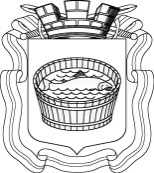 Ленинградская область                           Лужский муниципальный район Совет депутатов Лужского городского поселениятретьего созываРЕШЕНИЕ           27 августа  2019 года       №  264 О внесении дополнений в прогнозный план (программу) приватизации муниципального имущества, находящегося в собственности муниципального образования Лужское городское поселение, на 2018-2020 годы        В связи с наличием неиспользованных  объектов недвижимости муниципальной собственности муниципального образования Лужское городское поселение  Лужского муниципального района Ленинградской области, в соответствии со статьей 10 Федерального  закона  от 21.12.2001       № 178-ФЗ «О приватизации государственного и муниципального имущества», Совет депутатов  Лужского городского поселения РЕШИЛ:1. Утвердить дополнения в прогнозный план (программу) приватизации муниципального имущества, находящегося в собственности муниципального образования Лужское городское поселение Лужского муниципального района Ленинградской области, на 2018-2020 годы, утвержденный решением Совета депутатов Лужского городского поселения Лужского муниципального района Ленинградской области третьего созыва от 20.02.2018 № 192 «Об  утверждении  прогнозного  плана  (программы)  приватизации  муниципального  имущества,  находящегося в собственности  муниципального образования  Лужское городское поселение  Лужского муниципального района  Ленинградской  области, на  2018-2020 годы», согласно приложению.2. Решение подлежит официальному опубликованию.3. Контроль за исполнением решения возложить  на и. о.  главы администрации Лужского муниципального района  Ленинградской области  Ю.В. Намлиева.Глава Лужского городского поселения,исполняющий полномочия председателя Совета депутатов	                                                                              В.Н. Степанов Разослано: администрация ЛМР, КУМИ – 4 экз., ред. газ. «Лужская правда»,                   прокуратураУТВЕРЖДЕНЫрешением  Совета депутатовЛужского городского поселенияот 27.08.2019  № 264(приложение)Дополнения в прогнозный план (программу)приватизации муниципального имущества,находящегося в собственности муниципального образованияЛужское городское поселение Лужского муниципального района Ленинградской области, на 2018-2020 годы№ п/пНаименование объекта недвижимостиАдрес объекта недвижимостиОбщая площадь, кв. м Номер и дата паспорта БТИ, кадастровый или  условный номер28Нежилое помещение    № 2Ленинградская область, г. Луга, пр. Урицкого, д. 48101,947:29:0103007:173